Эта профессия имеет древнейшие корни. Первые бухгалтеры работали во времена существования Древней Индии. Эти специалисты занимались учетом в сельскохозяйственном производстве. Впоследствии были созданы книги о ведении бухгалтерского учета. Это было в XIV-XV. Особого внимания среди существовавших печатных изданий заслуживает «Трактат о счетах и записях». Автором книги стал великий итальянский математик Луки Пачоли. Если говорить о роли бухгалтерии в России, то появлением должности бухгалтера мы обязаны Петру I. Слово «бухгалтер» переводится как книговед. Это можно объяснить тем, что в прошлые времена приходные и расходные операции записывали в специально предназначенную для этого книгу.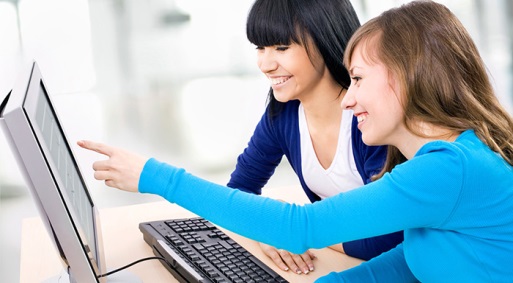 Ни одно предприятие, частное или государственное, не сможет вести полноценную деятельность без бухгалтерского учета. Бухгалтеров принимают в штат сотрудников или же пользуются услугами бухгалтерского сопровождения. Бухгалтерское обслуживание – услуга, которая появилась сравнительно недавно, но уже сейчас она пользуется большим спросом. Ее суть состоит в найме приходящего специалиста, который числится в штате компании, предоставляющей услуги аутсорсинга. То есть владельцу фирмы необязательно нанимать специалиста. Он может пользоваться услугами бухгалтера в необходимое ему время.Бухгалтер выполняет довольно много работы. В обязанности данного специалиста входят ведение налогового и управленческого учета, начисление заработной платы сотрудникам компании или предприятия, проведение выплат по гражданским договорам, выполнение работ, направленных на сокращение расходов на налоговые отчисления, сдача налоговой отчетности. Однако это не вся работа, которая ложится на плечи бухгалтера. Кроме того, специалист принимает участие в проведении инвентаризации, активно взаимодействует с банками и кредитными организациями, занимается внешней экономической деятельностью.Подойдет ли тебе эта профессия?Профессия бухгалтера подходит людям, которые имеют хорошие математические способности. Для работы в данной сфере крайне важные такие качества, как настойчивость, усидчивость, терпимость, ответственность, аккуратность, честность, способность к самоконтролю. У человека, который умеет анализировать, синтезировать, обобщать информацию, есть все шансы стать хорошим бухгалтером. Также в данной сфере крайне важна хорошая память. Не обойтись без технической подготовки. То есть современный бухгалтер должен быть с ПК на «ты»На сколько  востребованная профессия бухгалтера?Бухгалтеры – довольно высоко востребованные специалисты. Они могут проявить себя в различных сферах деятельности. К наиболее широко распространенным следует отнести банковское дело, негосударственные организации крупного и малого бизнеса. Бухгалтеры нужны в различных финансовых организациях. К таковым следует отнести страховые агентства, налоговые инспекции, пенсионные фонды. Кроме того, данные специалисты нужны в промышленной, медицинской, транспортной и многих других сферах деятельности.Чем приходиться заниматься бухгалтеру на рабочем месте?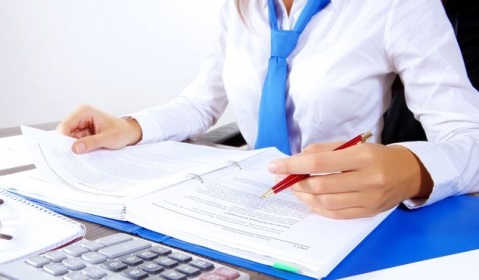 Работодатели выдвигают довольно серьезные требования к бухгалтерам. Это можно объяснить тем, что от работы данных специалистов зависит результат деятельности компании.Бухгалтеры должны соответствовать определенным требованиям. Без профильного образования устроиться в хорошую компанию практически невозможно. Так что если вы решили связать свою сферу деятельности с ведением бухгалтерского учета, вам следует позаботиться о получении высшего образования в хорошо зарекомендовавшем себя учебном заведении. На самом деле бухгалтеры выполняют огромный объем работы. Можно выделить несколько видов деятельности специалистов данной сферы.Формирование документов по определенным параметрам.Прием и контроль первичной документации. Подготовка документов к их дальнейшей счетной обработке. В этом случае бухгалтер в обязательном порядке должен проверить законность составления документов, правильность данных, верность подписи. На данного специалиста возлагается большая ответственность.Учет товарно-материальных ценностей, проведение расчета с заказчиками и поставщиками, анализ результатов финансово-хозяйственной деятельности компании или предприятия, учет объемов реализации товаров.Проведение инвентаризации.Поиск путей устранения потерь и производственных расходов.Составление отчетной документации.Список обязанностей бухгалтера довольно большой. Во многом он зависит от сферы деятельности организации и ее масштабов. В любом случае специалист должен обладать глубокими знаниями в выбранной сфере деятельности.Перспективы карьерного роста.Профессия бухгалтера не потеряет свою актуальность со временем. В этом может быть уверен любой, кто решит связать свою деятельность бухгалтерским учетом. Главное, получить образование в хорошем вузе, а потом устроиться в хорошо зарекомендовавшую себя компанию или на предприятие. Знание сферы деятельности, настойчивость, инициатива помогут вам сделать успешную карьеру.Что вы получите, пройдя обучение бухгалтера?Пройдя обучение по курсу бухгалтеров, вы легко и быстро научитесь автоматизировать ведение отчетности. Основным вашим помощником станет программа 1С: Бухгалтерия 8. Обладая полученными знаниями, Вы легко устроитесь на достойную работу и получите высокий уровень дохода.Немаловажным фактором выбора являются уникальные учебные программы. Здесь, Вас ждут современные классы, удобные помещения. Каждый слушатель получает специальную методическую литературу.
Применяя современную программу, мы предлагаем своим слушателям 2 основных раздела. Первый посвящен принципам, методикам составления отчетности, а второй направлен на изучение основ автоматизации учета с «1С». Такой комплексный подход дает все многообразие возможностей для формирования умелых специалистов.Обучаясь на курсах бухгалтеров, Вы:узнаете все о бухгалтерском учете, расчетах с поставщиками и подрядчиками, о планах счетов, учете зарплаты и труда, расходах и доходах;получите навыки подготовки различной отчетности, составлению баланса;познакомитесь с возможностями современной программы от «1С»;получите знания в области работы с банками, кассовых операций, завершающих операциях месяца;выполните несколько практических работ, направленных на составление отчетов.ЖДЕМ ВАС  В НАШЕМ УЧЕБНОМ ЦЕНТРЕ